パーソンズ　2023年・春学期国際貿易政策：Take-home Midterm レポート説明: 以下の全ての問題に諸君らの能力のベストをもって答えなさい。配布されたノートやテキストの文章をそのまま書き写すことは認めない。諸君の言葉でアイディアを表現しなさい。7/11/2023までにこのテストを提出すること。質問があれば、電話(X3539)もしくはe-mail(parsons-craig-gj@ynu.ac.jp)で連絡をとること。パートⅠ：関税の部分均衡分析Go here at MRU website. https://practice.mru.org/interactive-practice-trade/?_ga=2.115089410.400599733.1686606308-714510291.1686606308Do “Trade Tariffs” and “Winners and Losers from Trade” quizzes. Write your name. Print out the PDF of your results. There are TWO quizzes.部分的な分析・便益と費用　　グラフはすべて手描きでかきなさい。関税の便益と費用グラフを描きなさい。世界価格は国内価格より低く、また、小国であると仮定しなさい。関税をかける前とかけた後の輸入量を説明しなさい。グラフの適切な多角形のエリアを用いて、生産者、消費者に対する利益ないしは損失と、政府収入、死荷重(deadweight loss)を詳細に示しなさい。問題２のグラフを参照して、輸入割当（ここでも小国）の影響が輸入関税とどのように同じか異なるかを説明しなさい輸入関税（大国の場合）　問題２のグラフを描きなおし、輸入国が大国の場合の分析をしなさい。＊追加の交易条件効果（エリアE）がDWLよりも小さくなるように描きなさい。輸出補助金（小国の場合）　輸出補助金（小国の場合）グラフを描き、輸出補助金が価格、輸出、生産量および（家庭での）消費量に及ぼす影響を説明しなさい。また、CSやPSへの影響についても説明しなさい。さらに、どの部分が補助金の費用と補助金に起因するDWLを示しているか説明しなさい。(Notes1/KOChapter8)輸出補助金（大国の場合）　新しいグラフを作成し、上記の問題 5 と同様にすべての効果を説明し、さらに交易条件の効果も説明しなさい。DWL はどのように変化したのでしょうか？ これは国にとって正味の利益となるか、正味の損失となるか答えなさい。(Notes1/KOChapter8)（5点）「従量税率」と「従価税率」について簡単に説明しなさい。（5点）NTBは何の略ですか？ NTBの例を2つ挙げなさい。輸出税（小国の場合）　新しいグラフを作成し、上記の問題 5 と同様にすべての効果を説明しなさい（注：税収あり）。 これは国にとって正味の利益となるか、正味の損失となるか？説明しなさい。パートⅡ：クルーグマン、オブストフェルド、メリッツの第3章 リカーディアンの比較優位性下の表を使って問題に答えなさい。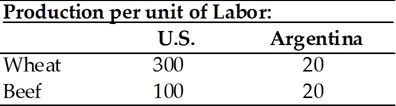 どちらの国も小麦または牛肉の生産において絶対的な優位性を持っていますか？説明しなさい。各国の小麦の機会費用はいくらですか？各国の牛肉の機会費用はいくらですか？米国とアルゼンチン間の貿易の比較優位と機会を分析しなさい。11）下の表を使って問題に答えなさい。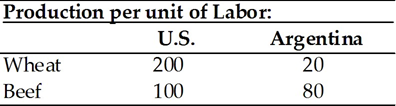 どちらの国も小麦または牛肉の生産において絶対的な優位性を持っていますか？説明しなさい。各国の小麦の機会費用はいくらですか？各国の牛肉の機会費用はいくらですか？米国とアルゼンチンの間の貿易の比較優位と機会を分析しなさい。一要素しかない世界での貿易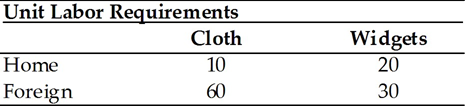 上の表の情報を前提として、どちらの国も布の比較優位を持っていません。自国は布で比較優位を持っています。外国は布で比較優位を持っています。自国は、布と部品の両方で比較優位を持っています。どちらの国も部品で比較優位を持っていません。上の表の情報を前提として、もし自国の賃金が2倍になったら、自国は布を輸出するべき部品を輸出するべき布と部品両方を輸出し、何も輸入するべきではない輸出も輸入もするべきではない部品を輸出し、布を輸入するべき労働が唯一の生産要素であり、米国の賃金は1時間あたり20ドルであるのに対し、日本の賃金は1時間あたり10ドルであると仮定します。 米国の方が日本に比べて生産コストが安くなるのは次のどの場合ですか。米国の労働生産性は1時間あたり40単位、日本の1時間あたりの労働生産性は15単位米国の労働生産性は1時間あたり30単位、日本の1時間あたり20単位米国の労働生産性は1時間あたり20単位、日本の1時間あたり30単位米国の労働生産性は1時間あたり15単位、日本の1時間あたり25単位米国の労働生産性は1時間あたり15単位、日本の1時間あたり40単位ローカルコンテンツ。まず、ローカルコンテンツとは何かを自分の言葉で簡単に定義してください。次に、ローカルコンテンツ法から利益を得るのは誰か？また、ローカルコンテンツ法から損をするのは誰かを答えなさい。次に、ローカルコンテンツの例を2つ見つけ、それについて説明してください。あなた自身の例を探してみてください。